2022成人高考专升本《哲学》模拟题(三)获取完整试题请扫描下方二维码，添加老师微信免费领取！（还有更多成考试题资料……）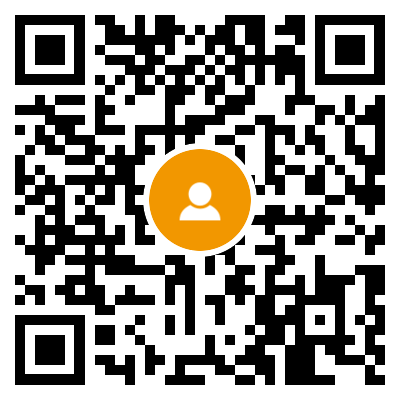 　　【答案】　　1.A.本题考查了唯物辩证法的总特征。世界的普遍联系和世界的永恒发展是唯物辩证法的总特征。所谓联系，是指一切事物、现象、过程之间及其内部诸要素之间的相互依赖、相互制约、相互影响和相互作用。联系具有客观性、普遍性和多样性。发展是指事物由低级向高级的上升运动。实质是新事物的产生和旧事物的灭亡　　2.C.本题考查了唯物辩证法的对立统一规律。矛盾的同一性是指矛盾着的对立面之间的相互依存、相互联结、相互吸引等。C项中的相反相成。体现了矛盾双方的相互依存，即矛盾的同一性。矛盾的斗争性是指矛盾着的对立面之间相互离异、相互排斥、相互销蚀等。矛盾的斗争性在事物根本性质发生变化中的作用更为显著，只有通过矛盾双方的斗争，才能突破现存事物的限度，促使矛盾相互转化。　　3.C.本题考查规律的本质。规律是事物内在本质的、客观的稳固联系，不是思维获得的反映，也不是整理感性材料的思维形式。　　4.D.本题考查偶然与必然的辩证关系。偶然与必然是辩证统一的，必然是偶然的(基础和支配)偶然是必然的(体现和补充)，这是明显带有。既、、、、又、、、、。痕迹的辩证公式的体现。　　5.D.本题考查辩证法的扬弃概念。辩证法的扬弃就是对旧事物既克服又保留，而不彻底抛弃旧事物。是事物发展连续性与间断性的辩证统一。　　6.B.唯物辩证法揭示世界的状态怎样的问题,它的回答一是普遍联系,二是永恒发展。所以说,唯物辩证法的两个总特征为联系的观点和发展的观点。7.C.和谐是矛盾的一种特殊表现形式,体现着矛盾双方相互依存、相互促进、共同发展,和谐并不意味着矛盾的绝对同一。